FORMATO DE EVALUACIÓN Y SEGUIMIENTO DE RESIDENCIA PROFESIONALNombre del Residente: _______________________________________________ Número de control: ______________Nombre del Proyecto: ______________________________________________________________________________Programa Educativo: _______________________________________________________________________________Periodo de realización de la Residencia Profesional: ______________________________________________________Calificación Parcial (promedio de ambas evaluaciones): ____________________________________________________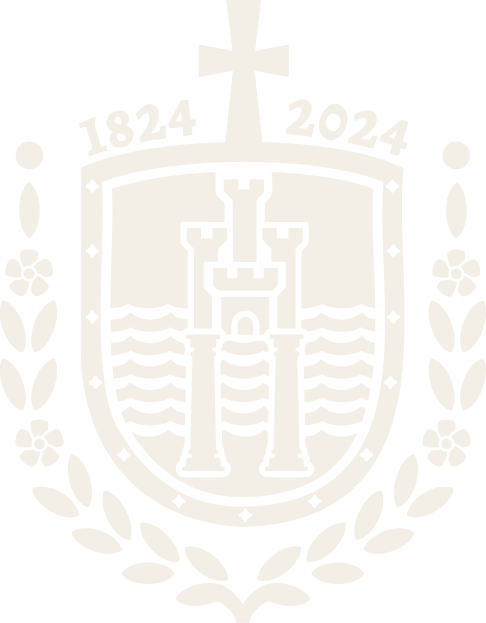 En qué medida el residente cumple con lo siguiente:En qué medida el residente cumple con lo siguiente:En qué medida el residente cumple con lo siguiente:En qué medida el residente cumple con lo siguiente:Criterios a evaluarCriterios a evaluarValor EvaluaciónEvaluación por el asesor externoAsiste puntualmente con el horario establecido5Evaluación por el asesor externoTrabaja en equipo y se comunica de forma efectiva (oral y escrita)10Evaluación por el asesor externoTiene iniciativa para colaborar5Evaluación por el asesor externoPropone mejoras al proyecto10Evaluación por el asesor externoCumple con los objetivos correspondientes al proyecto15Evaluación por el asesor externoEs ordenado y cumple satisfactoriamente con las actividades encomendadas en los tiempos establecidos del cronograma15Evaluación por el asesor externoDemuestra liderazgo en su actuar 10Evaluación por el asesor externoDemuestra conocimiento en el área de su especialidad 20Evaluación por el asesor externoDemuestra un comportamiento ético (es disciplinado, acata órdenes, respeta a sus compañeros de trabajo, entre otros)10Evaluación por el asesor externoCalificación total100Observaciones:_______________________________________________________________________________________________________________________________________________________________________________Observaciones:_______________________________________________________________________________________________________________________________________________________________________________Observaciones:_______________________________________________________________________________________________________________________________________________________________________________Observaciones:_______________________________________________________________________________________________________________________________________________________________________________